Положение о проведении чемпионата по волейболуЯрославль, 2022 1. Цели и задачи1.1. Соревнования по волейболу проводятся с целью пропаганды среди студентов, преподавателей, сотрудников ГПОАУ ЯО Ярославского педагогического колледжа, обучающихся и родителей (законных представителей) МОУ СШ № 40 здорового образа жизни, развития интереса к физической культуре и спорту.1.2. Задачи:	- формирование здорового образа жизни и организации досуга у подрастающего поколения;- выявление лучших спортсменов по волейболу среди студентов, преподавателей, сотрудников ГПОАУ ЯО Ярославского педагогического колледжа, обучающихся и родителей (законных представителей) МОУ СШ № 40;- привлечение обучающихся к занятиям по волейболу.2. Руководство организацией и проведение чемпионата2.1. Общее руководство по подготовке и проведению соревнований по волейболу осуществляет студенческий совет ГПОАУ ЯО Ярославского педагогического колледжа в лице председателя студенческого совета Грызунова Д.Д.2.2. Непосредственное руководство соревнованиями возлагается на главную судейскую коллегию в составе преподавателей физической культуры  и студентов ГПОАУ ЯО Ярославского педагогического колледжа.2.3. Главный судья: Фефилов Алексей Дмитриевич;Первый судья: Фефилов Алексей Дмитриевич;Второй судья: Усов Александр Николаевич;Секретарь: Тюренков Вячеслав Михайлович.3. Место и время проведения3.1. Дата проведения чемпионата: с 07.11. 2022 по 16.11.2022.3.2. Начало соревнований: с 15.30 по московскому времени.3.3. Место проведения: спортивный зал МОУ СШ № 40 г. Ярославль (улица Будкина, 11).4. Участники соревнований4.1. К участию в соревнованиях допускаются студенты ГПОАУ ЯО Ярославского педагогического колледжа всех курсов. Состав команды (от одной учебной группы): 10 человек - 6 полевых игроков, 4 игрока в запасе (вне зависимости от пола);4.2. К участию в соревнованиях допускаются обучающихся старших классов МОУ СШ № 40. Состав команды: 10 человек - 6 полевых игроков, 4 игрока в запасе (вне зависимости от пола);4.3. К участию в соревнованиях допускается родительский комитет МОУ СШ № 40. Состав команды: 10 человек - 6 полевых игроков, 4 игрока в запасе (вне зависимости от пола);4.4. К участию в соревнованиях допускаются преподаватели и сотрудники ГПОАУ ЯО Ярославского педагогического колледжа. Состав команды: 10 человек - 6 полевых игроков, 4 игрока в запасе (вне зависимости от пола). 5. Условия проведения соревнований по волейболу5.1. Система розыгрыша – с выбыванием;5.2. Турнир проходит по правилам игры в волейбол, матч проводится до победы одной команды в двух партиях, т.е. минимально сыграно может быть 2 партии (счёт 2-0), максимально может быть сыграно 3 партии (счёт 2-1); 5.3. Партии проводятся до 25 очков, набранных одной из команд (если максимальное количество партий – 3 партия до 25 очков);5.4. В турнире принимают участие все команды, подавшие заявки (игроки должны иметь спортивную форму и обувь).5.5. Команде присуждается техническое поражение в случаях:- опоздание на игру более чем на 10 минут;- неявка на игру без предупреждения и уважительной причины;- при нахождении на поле менее шести игроков.6. Обеспечение техники безопасности6.1. В целях обеспечения безопасности зрителей и участников, чемпионат по волейболу проводится на спортивных сооружениях, отвечающих требованиям соответствующих нормативных правовых актов, действующих на территории Российской Федерации и направленных на обеспечение общественного порядка и безопасности участников и зрителей (Постановление Правительства Российской Федерации от 18 апреля 2014 г. № 353).6.2. Медицинский допуск к участию в чемпионате по волейболу оформляется в соответствии с Приказом Министерства здравоохранения РФ от 23 октября 2020 г. № 1144 н «Об утверждении порядка организации оказания медицинской помощи лицам, занимающимся физической культурой и спортом (в том числе при подготовке и проведении физкультурных мероприятий и спортивных мероприятий), включая порядок медицинского осмотра лиц, желающих пройти спортивную подготовку, заниматься физической культурой и спортом в организациях и (или) выполнить нормативы испытаний (тестов) Всероссийского физкультурно-спортивного комплекса «Готов к труду и обороне» (ГТО)» и форм медицинских заключений о допуске к участию в физкультурных и спортивных мероприятиях». К участию в чемпионате допускаются лица, имеющие основную группу здоровья. 7. Финансирование7.1. Расходы на проведение чемпионата по волейболу (приобретение наградной атрибутики, полиграфические услуги, услуги фотосъемки, видеосъемки, награждение победителей и призеров) несет студенческий совет ГПОАУ ЯО Ярославского педагогического колледжа.8. Подведение итогов8.1. Места команд определяются по правилам системы розыгрыша.8.2. При равенстве побед у двух или более команд, места определяются в соответствии с правилами соревнований по волейболу.9. Награждение победителей9.1. Команда победителей награждается кубком, медалями, грамотой;9.2. Команды, занявшие 2-3 место, награждаются медалями и грамотой; 9.3. Участники чемпионата награждаются грамотами.10. Подача заявок10.1. Заявки на участие в чемпионате по волейболу подаются через онлайн-форму до 23:59 по московскому времени 28.10.2022 для студентов, преподавателей, сотрудников Ярославского педагогического колледжа (Приложение 1, 2) и до 23:59 по московскому времени 28.10.2022 для обучающихся и родителей МОУ СШ № 40 (Приложение 3, 4).Приложение 1ЗАЯВКАНА УЧАСТИЕ В ЧЕМПИОНАТЕ ПО ВОЛЕЙБОЛУ ДЛЯ СТУДЕНТОВГПОАУ ЯО ЯРОСЛАВСКОГО ПЕДАГОГИЧЕСКОГО КОЛЛЕДЖАКапитан команды:________________/__________________/		               подпись	            расшифровкаПриложение 3ЗАЯВКАНА УЧАСТИЕ В ЧЕМПИОНАТЕ ПО ВОЛЕЙБОЛУ ДЛЯ ОБУЧАЮЩИХСЯ МОУ СШ № 40Капитан команды:________________/__________________/		                          подпись	        расшифровка       Приложение 4	ЗАЯВКА	НА УЧАСТИЕ В ЧЕМПИОНАТЕ ПО ВОЛЕЙБОЛУ ДЛЯ РОДИТЕЛЕЙ ОБУЧАЮЩИХСЯ МОУ СШ № 40Капитан команды :________________/__________________/		                          подпись	       расшифровка     Приложение 2	ЗАЯВКА	НА УЧАСТИЕ В ЧЕМПИОНАТЕ ПО ВОЛЕЙБОЛУ ДЛЯ ПРЕПОДАВАТЕЛЕЙ, СОТРУДНИКОВ ГПОАУ ЯО ЯРОСЛАВСКОГО ПЕДАГОГИЧЕСКОГО КОЛЛЕДЖАКапитан команды :________________/__________________/  				подпись	       расшифровка     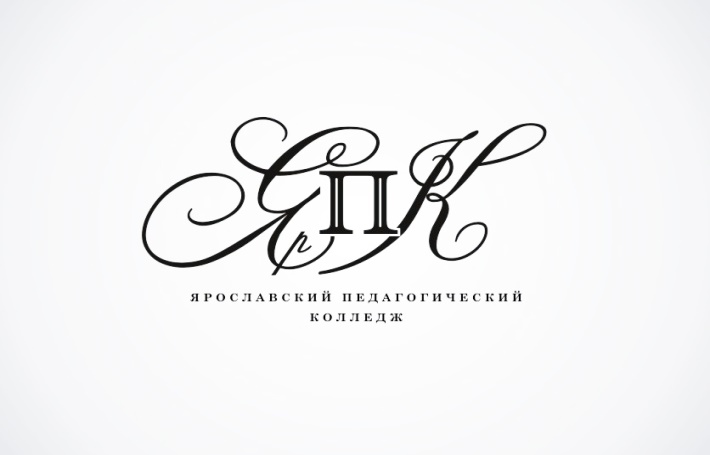 Государственное профессиональное образовательноеавтономное учреждение Ярославской областиЯрославский педагогический колледж№п/пФамилия, имя, отчествоУчебная группаГруппа здоровьяФизкультурная группа12345678910№п/пФамилия, имя, отчествоКлассГруппа здоровьяФизкультурная группа12345678910№п/пФамилия, имя, отчествоГруппа здоровьяФизкультурная группа12345678910№п/пФамилия, имя, отчествоГруппа здоровьяФизкультурная группа12345678910